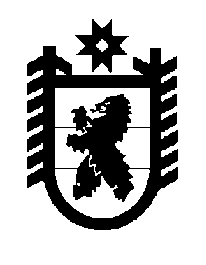 Российская Федерация Республика Карелия    ПРАВИТЕЛЬСТВО РЕСПУБЛИКИ КАРЕЛИЯПОСТАНОВЛЕНИЕ                                 от  9 февраля 2016 года № 34-Пг. Петрозаводск О внесении изменений в Регламент Правительства 
Республики Карелия Правительство Республики Карелия п о с т а н о в л я е т:Внести в Регламент Правительства Республики Карелия, утвержденный постановлением Правительства Республики Карелия от 29 декабря 2010 года № 318-П (Собрание законодательства Республики Карелия, 2010, № 12, 
ст. 1729; 2011, № 12, ст. 2058; 2012, № 7, ст. 1346; № 8, ст. 1477; 2013, № 4, ст. 610; № 9, ст. 1648; № 10, ст. 1844; 2014, № 1, ст. 50; № 5, ст. 806; № 10, 
ст. 1819, 1833; № 12, ст. 2302; 2015, № 2, ст. 235; № 6, ст. 1145), следующие изменения:1) в пункте 12 слова «первые заместители» заменить словами «первый заместитель»; 2) пункт 35 изложить в следующей редакции:«35. Информация о проведении заседания Правительства (дата, время, место проведения и проект повестки заседания) ежемесячно размещается Администрацией на Официальном интернет-портале Республики Карелия  (http://gov.karelia.ru).Одновременно с информацией о проведении заседания Правительства размещается информация о почтовом адресе, номере контактного телефона, адресе электронной почты, по которым может быть подана заявка.»;3) в пункте 93 цифры «, 79» исключить.           Глава Республики  Карелия                       			      	        А.П. Худилайнен